Chapter 10 Review						Name:GeometryUse the picture to the right for #1-5.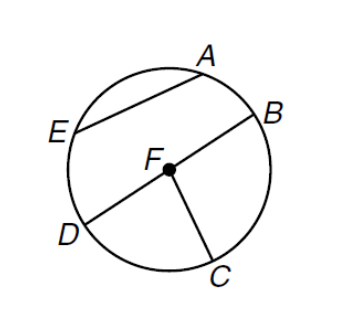 1.  Name the circle: ______		2.  Name a radii of the circle: ______3.  Name a major arc: ______		4.  Name a minor arc: ______5.   If BD = 8 inches what is FC?  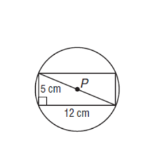 6.  What is the exact circumference of  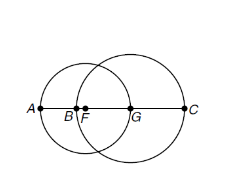 The diameters of  and  are 8 and 10 units, respectively.  Find each measure.7.  BF					8.  AB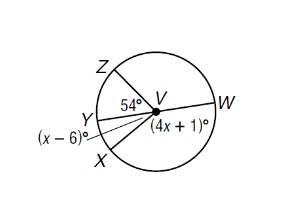 9.  In ,  is a diameter.  Find each measure.	 = ______		= ______	= ______		= ______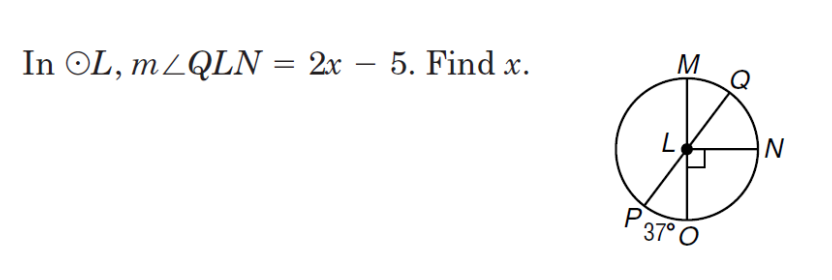 10.  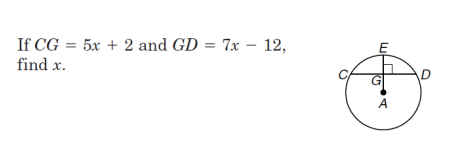 13.  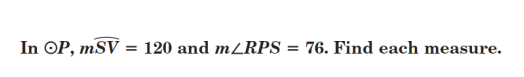 14.  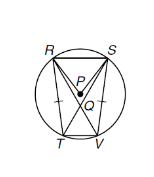 	 = ______			= ______	= ______			= ______	= ______			= ______	= ______			= ______Find each measure.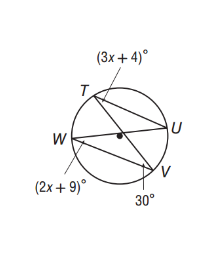 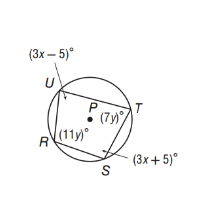 15.  			16.  			17.    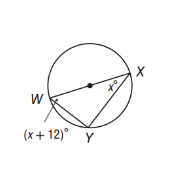 18.  					19.  					20.  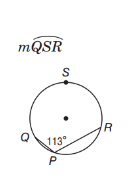 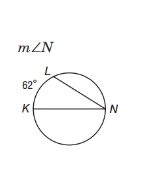 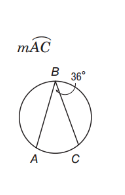 Find x.  Assume that segments that appear to be tangent are tangent.  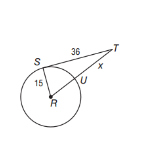 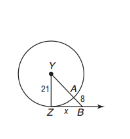  					22.  					23.  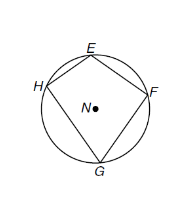 24.  Quadrilateral EFGH is inscribed in  such that .  Find each        measure.	 = ______		 = ______	 = ______		 = ______ Find each measured angle that is labeled.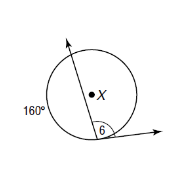 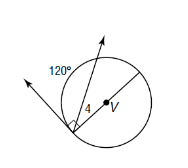 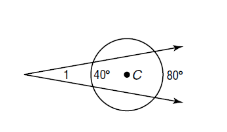 28.  					29.  					30.  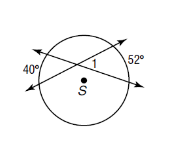 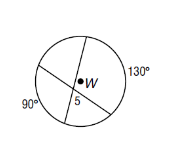 31.  					32.  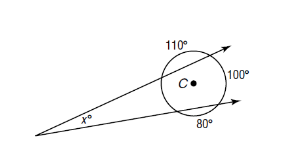 Find x.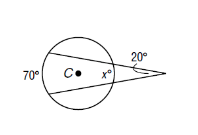 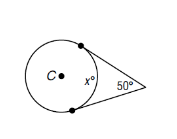 33.  					34.  					35.  Write an equation for each circle.36.  center at (-7, 11), r = 8					37.  center at (12, -9), d = 2238.  a circle with center at (-5, 3) and a radius with endpoint (2,3)39.  a circle whose diameter has endpoints (4, 6) and (-2, 6)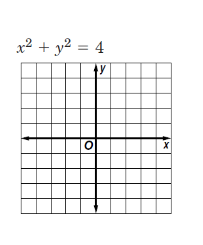 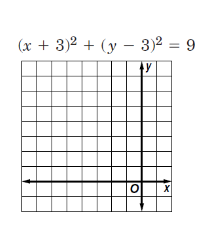 Graph e ach equation. 40.								41.  